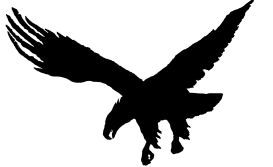 2019-20206th Grade RegistrationEvergreen Middle SchoolClass of 2026Please print:Student Name   ________________________________________________________________________________                               	Last	 				FirstPhone_______________________________________________________________________________________	   		Home 	Work	 (Parent/Guardian)	Email (Parent/Guardian)Parent/Guardian Name (please print) ______________________________________________________________ Parent/Guardian Signature _______________________________________________________________________6th Grade ClassesElective classesElectives are a great opportunity to try new content area, skills and creative tools!  Please list your choices for your electives; refer to the back of this sheet for a list of classes offered to your grade level. Students will receive a total of 2 electives in the year.  (Remember: A full-year class will count as two electives.)Note: Please give careful consideration to selections, as students will be required to keep their classes if indicated as a preference. While counselors will do their best to meet these requests, Evergreen Middle School cannot guarantee placement in electives due to a variety of issues: enrollment capacity, teacher availability, space availability, and the needs of an individual student’s schedule.Your selections must be chosen from the list on the back of this sheet. (Fitness is a required course; Computer Literacy is a default elective; do not list them as a choice)My elective choicesRemember: Band, Orchestra, or Choir would take 2 spotsMy alternates:Do not put Band, Orchestra, or Choir as an alternateFor more information on courses, the Evergreen Middle School Course Catalog is available online at www.lwsd.org/ems1st SemesterEnglishSocial StudiesMathScienceFitness/Computer LiteracyElective2nd SemesterEnglishSocial StudiesMathScienceFitness/Computer LiteracyElective1.2.1.2.3.6th GRADE ELECTIVE CHOICESPrerequisiteLengthMusicMusicMusicBeginning Band (Band 1)No music or band experienceFull YearConcert Band1-2 years of band experienceFull YearConcert Choir (Chorus 1)NoneFull YearOrchestra 1NoneFull YearGuitar 1NoneOne SemesterTechnologyTechnologyTechnologyTechnology 1 (Gen Tech 1)NoneOne SemesterArtsArtsArtsWorld Art (Art 1)NoneOne SemesterDrama 1NoneOne SemesterOther Great Classes!Other Great Classes!Other Great Classes!Exploratory Elective (Survival Science)NoneOne SemesterIndependent Living (Food/Clothes 1)NoneOne SemesterLeadership 1NoneOne SemesterWoodworking 1NoneOne Semester